ҠАРАР                                                           	                  РЕШЕНИЕ  О  внесении изменений  в решение совета сельского поселенияАкбарисовский сельсовет № 14/109 от 23.12.2016 года «О бюджете сельского поселения Акбарисовский сельсовет муниципального района Шаранский район Республики Башкортостан на 2017 год и на плановый период 2018 и 2019 годов» 	Внести изменения в решение Совета сельского поселения Акбарисовский сельсовет № 14/109 от 23.12.2016 года «О бюджете сельского поселения Акбарисовский сельсовет муниципального района Шаранский район Республики Башкортостан на 2017 год и на плановый период 2018 и 2019 годов» согласно приложениям 1,2,3,4:с.Акбарисово03.05.2017 г.№ 16/138Приложение 1 к решению Совета сельского поселения Акбарисовский сельсовет муниципального района Шаранский район Республики Башкортостан от 03 мая 2017 года № 16/138Поступления доходов в бюджет сельского поселения Акбарисовский сельсовет муниципального района Шаранский район Республики Башкортостан на 2017 год                                                                                  (тыс. рублей)Приложение 2 к решению Совета сельского поселения Акбарисовский сельсовет муниципального района Шаранский район Республики Башкортостан от 03 мая 2017 года № 16/138Распределение бюджетных ассигнований сельского поселения Акбарисовский сельсовет на 2017 год по разделам, подразделам, целевым статьям (муниципальным программам сельского поселения и непрограммным направлениям деятельности), группам видов расходов классификации расходов бюджетов (тыс. рублей)Приложение 3к решению Совета сельского поселения Акбарисовский сельсовет муниципального района Шаранский район Республики Башкортостан от 03 мая 2017 года № 16/138Распределение бюджетных ассигнований сельского поселения Акбарисовский сельсовет на 2017 год по целевым статьям (муниципальным программам сельского поселения и непрограммным направлениям деятельности), группам видов расходов классификации расходов бюджетов                                                                                                                    (тыс. рублей)                                                                  Приложение 4к решению Совета сельского поселения Акбарисовский сельсовет муниципального района Шаранский район Республики Башкортостан от 03 мая 2017 года № 16/138Ведомственная структура расходов бюджета сельского поселения Акбарисовский сельсовет муниципального района Шаранский район Республики Башкортостан на 2017 год                                                                                                                   (тыс. рублей)
Башкортостан РеспубликаһыныңШаран районымуниципаль районыныңАкбарыс ауыл Советыауыл биләмәһе СоветыАкбарыс ауылы, Мәктәп урамы, 2тел.(34769) 2-33-87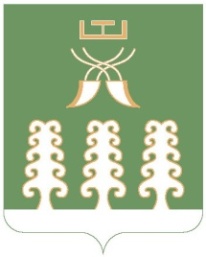 Совет сельского поселенияАкбарисовский сельсоветмуниципального районаШаранский районРеспублики Башкортостанс. Акбарисово, ул.Школьная,2 тел.(34769) 2-33-87КБКСуммаНаименование0409\791\09\0\01\03150\244\225.1\ФЗ.131.03.62\\15407\\ 013-1112100000,00Услуги по очистке дорог от снега2 02 40014 10 7301 151100000,000104\791\0\99\0\00\02040\244\226.9\ФЗ.131.03.2\\15101\\ 013-1112-1400,000104\791\0\99\0\00\02040\853\290.1.2\ФЗ.131.03.2\\15101\\ 013-1112+1400,00Плата за негативное воздействиеГлава сельского поселения Акбарисовскийсельсовет муниципального района Шаранский район Республики Башкортостан  Г.Е. Мухаметов Код вида, подвида доходов бюджетаНаименованиеСуммаКод вида, подвида доходов бюджетаНаименованиеСумма123Всего100,02 00 00000 00 0000 000БЕЗВОЗМЕЗДНЫЕ ПОСТУПЛЕНИЯ100,02 02 00000 00 0000 000Безвозмездные поступления от других бюджетов бюджетной системы Российской Федерации100,02 02 40000 00 0000 151Иные межбюджетные трансферты100,02 02 40014 00 0000 151Межбюджетные трансферты, передаваемые бюджетам муниципальных образований на осуществление части полномочий по решению вопросов местного значения в соответствии с заключенными соглашениями100,02 02 40014 10 0000 151Межбюджетные трансферты, передаваемые бюджетам поселений из бюджетов муниципальных районов на осуществление части полномочий по решению вопросов местного значения в соответствии с заключенными соглашениями100,02 02 40014 10 7000 151Безвозмездные поступления в бюджеты сельских поселений100,02 02 40014 10 7300 151Прочие безвозмездные поступления100,02 02 40014 10 7301 151Прочие100,0Глава сельского поселения Акбарисовский сельсовет муниципального района Шаранский район Республики БашкортостанГ. Е. Мухаметов Наименование РзПрЦсрВрсумма12345ВСЕГО 100,0Общегосударственные вопросы01000,0Функционирование Правительства Российской Федерации, высших исполнительных органов государственной власти субъектов Российской Федерации, местных администраций01040,0Непрограммные расходы010499000000000,0Аппараты органов местного самоуправления010499000020400,0Закупка товаров, работ и услуг для обеспечения муниципальных нужд01049900002040200-1,4Иные бюджетные ассигнования010499000020408001,4Национальная экономика0400100,0Дорожное хозяйство (дорожные фонды)0409100,0Программа сельского поселения «Содержание и ремонт автомобильных дорог в сельском поселении Акбарисовский сельсовет муниципального района Шаранский район Республики Башкортостан на 2015-2020годы»04090900000000100,0Основное мероприятие «Организация выполнения работ по модернизации, содержанию, ремонту автомобильных дорог. Обеспечение безопасности дорожного движения»04090900100000100,0Дорожное хозяйство04090900103150100,0Закупка товаров, работ и услуг для обеспечения муниципальных нужд04090900103150200100,0Глава сельского поселения Акбарисовскийсельсовет муниципального района Шаранский район Республики Башкортостан  Г.Е. Мухаметов Наименование ЦсрВрсумма1345ВСЕГО100,0Программа сельского поселения «Содержание и ремонт автомобильных дорог в сельском поселении Акбарисовский сельсовет муниципального района Шаранский район Республики Башкортостан на 2015-2020годы»0900000000100,0Основное мероприятие «Организация выполнения работ по модернизации, содержанию, ремонту автомобильных дорог. Обеспечение безопасности дорожного движения»0900100000100,0Дорожное хозяйство0900103150100,0Закупка товаров, работ и услуг для обеспечения муниципальных нужд0900103150200100,0Непрограммные расходы99000000000,0Аппараты органов местного самоуправления99000020400,0Закупка товаров, работ и услуг для обеспечения муниципальных нужд9900002040200-1,4Иные бюджетные ассигнования99000020408001,4Глава сельского поселения Акбарисовскийсельсовет муниципального района Шаранский район Республики Башкортостан  Г.Е. Мухаметов Наименование Вед-воЦсрВрсумма12345ВСЕГО791100,0Администрация сельского поселения Акбарисовский сельсовет муниципального района Шаранский район Республики Башкортостан791100,0Программа сельского поселения «Содержание и ремонт автомобильных дорог в сельском поселении Акбарисовский сельсовет муниципального района Шаранский район Республики Башкортостан на 2015-2020годы»7910900000000100,0Основное мероприятие «Организация выполнения работ по модернизации, содержанию, ремонту автомобильных дорог. Обеспечение безопасности дорожного движения»7910900100000100,0Дорожное хозяйство7910900103150100,0Закупка товаров, работ и услуг для обеспечения муниципальных нужд7910900103150200100,0Непрограммные расходы79199000000000,0Аппараты органов местного самоуправления79199000020400,0Закупка товаров, работ и услуг для обеспечения муниципальных нужд7919900002040200-1,4Иные бюджетные ассигнования7919900002040800+1,4Глава сельского поселения Акбарисовскийсельсовет муниципального района Шаранский район Республики Башкортостан Г. Е. Мухаметов